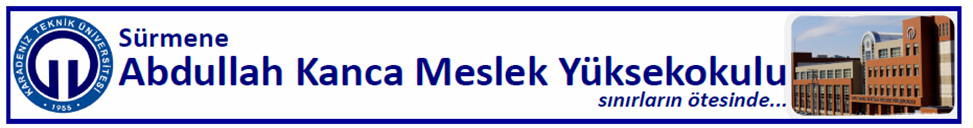 1-LABORATUVAR İŞ SÜRECİ                                       Laboratuvar İş Akış Şeması2-JENERATÖR VE TRAFO MERKEZİ İŞ AKIŞ SÜREÇLERİ	JENERATÖR VE TRAFO İŞ AKIŞ ŞEMASI3-KALORİFER DAİRESİ VE ISITMA SİSTEMİ İŞ AKIŞ SÜRECİKALORİFER DAİRESİ VE ISITMA SİSTEMİ İŞ AKIŞ ŞEMASI4-KESİNTİSİZ GÜÇ KAYNAĞI İŞ AKIŞ SÜRECİKESİNTİSİZ GÜÇ KAYNAĞI (K.G.K.) İŞ AKIŞ ŞEMASI5-ARIZA-ONARIM SÜRECİ İŞ AKIŞ SÜRECİ
ARIZA ONARIM İŞ AKIŞ ŞEMASISÜREÇ NO1TARİH13/12/2016SÜRECİN SORUMLULARILaboratuvar Sorumlusu, Bölüm Başkanlıkları, Yüksekokul Müdürü, Yüksekokul SekreteriLaboratuvar Sorumlusu, Bölüm Başkanlıkları, Yüksekokul Müdürü, Yüksekokul SekreteriLaboratuvar Sorumlusu, Bölüm Başkanlıkları, Yüksekokul Müdürü, Yüksekokul SekreteriSÜREÇ ORGANİZASYON İLİŞKİSİLaboratuvar Sorumlusu, Bölüm Başkanlıkları, Okul Müdürü, Yüksekokul Sekreteri, ÖğrenciLaboratuvar Sorumlusu, Bölüm Başkanlıkları, Okul Müdürü, Yüksekokul Sekreteri, ÖğrenciLaboratuvar Sorumlusu, Bölüm Başkanlıkları, Okul Müdürü, Yüksekokul Sekreteri, ÖğrenciÜST SÜRECİLaboratuvarların açılmasıyla başlar, kapanması ile sonlanırLaboratuvarların açılmasıyla başlar, kapanması ile sonlanırLaboratuvarların açılmasıyla başlar, kapanması ile sonlanırSÜRECİN AMACIÖğrencilere uygulama ağırlıklı pratiklerin kazandırılması için laboratuvar imkânlarının sağlanmasıÖğrencilere uygulama ağırlıklı pratiklerin kazandırılması için laboratuvar imkânlarının sağlanmasıÖğrencilere uygulama ağırlıklı pratiklerin kazandırılması için laboratuvar imkânlarının sağlanmasıSÜRECİN SINIRLARILaboratuvar İmkânları, Öğrenci KapasitesiLaboratuvar İmkânları, Öğrenci KapasitesiLaboratuvar İmkânları, Öğrenci KapasitesiSÜRECİN ADIMLARILaboratuvarlar mesainin başlaması ile birlikte açılırLaboratuvar sorumlusu laboratuvarların denetimini yaparEksiklik tespit ederse bir tutanak ile bunu kayıt altına alarak ilgili Bölüm Başkanlığına iletir.Laboratuvarlar dersin özelliklerine göre hazır hale getirilirLaboratuvar sorumlusu öğrencilere deney söyleri hazırlayarak yardımcı olurMesai bitiminden önce kontroller yapılır. Eksikler varsa tutanakla kayıt altına alınır.Bölüm başkanlığı durumu MYO müdürlüğüne bildirir. Müdürlük makamı bir görevli tayin eder görevlinin inceleme raporunu sunmasının ardından gerekli görürse soruşturma başlatılır.Laboratuvarlar mesainin başlaması ile birlikte açılırLaboratuvar sorumlusu laboratuvarların denetimini yaparEksiklik tespit ederse bir tutanak ile bunu kayıt altına alarak ilgili Bölüm Başkanlığına iletir.Laboratuvarlar dersin özelliklerine göre hazır hale getirilirLaboratuvar sorumlusu öğrencilere deney söyleri hazırlayarak yardımcı olurMesai bitiminden önce kontroller yapılır. Eksikler varsa tutanakla kayıt altına alınır.Bölüm başkanlığı durumu MYO müdürlüğüne bildirir. Müdürlük makamı bir görevli tayin eder görevlinin inceleme raporunu sunmasının ardından gerekli görürse soruşturma başlatılır.Laboratuvarlar mesainin başlaması ile birlikte açılırLaboratuvar sorumlusu laboratuvarların denetimini yaparEksiklik tespit ederse bir tutanak ile bunu kayıt altına alarak ilgili Bölüm Başkanlığına iletir.Laboratuvarlar dersin özelliklerine göre hazır hale getirilirLaboratuvar sorumlusu öğrencilere deney söyleri hazırlayarak yardımcı olurMesai bitiminden önce kontroller yapılır. Eksikler varsa tutanakla kayıt altına alınır.Bölüm başkanlığı durumu MYO müdürlüğüne bildirir. Müdürlük makamı bir görevli tayin eder görevlinin inceleme raporunu sunmasının ardından gerekli görürse soruşturma başlatılır.SÜREÇ PERFORMANS GÖSTERGELERİLaboratuvarlardan yararlanan öğrenci sayıları, alınır.Laboratuvarlardan yararlanan öğrenci sayıları, alınır.Laboratuvarlardan yararlanan öğrenci sayıları, alınır.SÜREÇ ADIJeneratör ve trafo merkezi iş akış süreciJeneratör ve trafo merkezi iş akış süreciJeneratör ve trafo merkezi iş akış süreciSÜREÇ NO2TARİH13/12/2016SÜRECİN SORUMLULARIOkul Müdürü, Yüksekokul sekreteri (ilgili) teknisyenlerOkul Müdürü, Yüksekokul sekreteri (ilgili) teknisyenlerOkul Müdürü, Yüksekokul sekreteri (ilgili) teknisyenlerSÜREÇ ORGİNİZASYON İLİŞKİSİOkul Müdürü, Yüksekokul Sekreteri, ilgili teknisyenler, bakım elamanları (Sözleşmeli)Okul Müdürü, Yüksekokul Sekreteri, ilgili teknisyenler, bakım elamanları (Sözleşmeli)Okul Müdürü, Yüksekokul Sekreteri, ilgili teknisyenler, bakım elamanları (Sözleşmeli) ÜST SÜRECİEğitim, öğretim süreciEğitim, öğretim süreciEğitim, öğretim süreciSÜRECİN AMACIEğitim öğretim ve idari birimlerinde hizmetin aksamadan yürütülmesi için gerekli enerjinin sağlanmasıEğitim öğretim ve idari birimlerinde hizmetin aksamadan yürütülmesi için gerekli enerjinin sağlanmasıEğitim öğretim ve idari birimlerinde hizmetin aksamadan yürütülmesi için gerekli enerjinin sağlanmasıSÜRECİN SINIRLARIJeneratör ve trafo yapılacak olan bakım ve kontrollere eşlik etmekJeneratör ve trafo yapılacak olan bakım ve kontrollere eşlik etmekJeneratör ve trafo yapılacak olan bakım ve kontrollere eşlik etmekSÜREÇ ADIMLARITeknisyenler tarafından yapılan kontrollerde yakıt ve bakımlar için gerekli malzeme miktarlarının Müdürlük makamına bildirilmesiİhtiyaç duyulan yakıt ve malzemelerin satın alma birimi vasıtası ile rektörlük katına bildirilmesiJeneratörün otomatik konumda tutulması bütün (yakıt-su-kablo) bağlantılarının kontrol edilmesiAlınan yakıtın kontrolüEnerji sağlayıcı firma elamanları ile sayaçların okunmasına eşlik edilmesiAktif-Reaktif enerji sarfiyatının kontrol edilmesiElektrik puanlarının kontrolüTrafo ve Jeneratör odasının temizliğinin ilgili personel eşliğinde yaptırılmasıTrafo ve Jeneratör ile ilgili eğitime tabii tutulmasıTeknisyenler tarafından yapılan kontrollerde yakıt ve bakımlar için gerekli malzeme miktarlarının Müdürlük makamına bildirilmesiİhtiyaç duyulan yakıt ve malzemelerin satın alma birimi vasıtası ile rektörlük katına bildirilmesiJeneratörün otomatik konumda tutulması bütün (yakıt-su-kablo) bağlantılarının kontrol edilmesiAlınan yakıtın kontrolüEnerji sağlayıcı firma elamanları ile sayaçların okunmasına eşlik edilmesiAktif-Reaktif enerji sarfiyatının kontrol edilmesiElektrik puanlarının kontrolüTrafo ve Jeneratör odasının temizliğinin ilgili personel eşliğinde yaptırılmasıTrafo ve Jeneratör ile ilgili eğitime tabii tutulmasıTeknisyenler tarafından yapılan kontrollerde yakıt ve bakımlar için gerekli malzeme miktarlarının Müdürlük makamına bildirilmesiİhtiyaç duyulan yakıt ve malzemelerin satın alma birimi vasıtası ile rektörlük katına bildirilmesiJeneratörün otomatik konumda tutulması bütün (yakıt-su-kablo) bağlantılarının kontrol edilmesiAlınan yakıtın kontrolüEnerji sağlayıcı firma elamanları ile sayaçların okunmasına eşlik edilmesiAktif-Reaktif enerji sarfiyatının kontrol edilmesiElektrik puanlarının kontrolüTrafo ve Jeneratör odasının temizliğinin ilgili personel eşliğinde yaptırılmasıTrafo ve Jeneratör ile ilgili eğitime tabii tutulmasıSÜREÇ PERFORMANS GÖSTERGELERİSistemin en yüksek verim ile en az maliyet karşılığında çalıştırılması.Sistemin en yüksek verim ile en az maliyet karşılığında çalıştırılması.Sistemin en yüksek verim ile en az maliyet karşılığında çalıştırılması.SÜREÇ ADIKalorifer dairesi ve Isıtma sistemi İşletim süreciKalorifer dairesi ve Isıtma sistemi İşletim süreciKalorifer dairesi ve Isıtma sistemi İşletim süreci33TARİH13/12/2016SÜRECİN SORUMLULARIOkul Müdürü MYO Sekreteri Teknisyenlik Isı Santralı GörevlileriOkul Müdürü MYO Sekreteri Teknisyenlik Isı Santralı GörevlileriOkul Müdürü MYO Sekreteri Teknisyenlik Isı Santralı GörevlileriSÜREÇ ORGİNİZASYON İLİŞKİSİOkul Müdürü MYO Sekreteri Teknisyenlik Isı Santralı Görevlileri, ÖğrencilerOkul Müdürü MYO Sekreteri Teknisyenlik Isı Santralı Görevlileri, ÖğrencilerOkul Müdürü MYO Sekreteri Teknisyenlik Isı Santralı Görevlileri, ÖğrencilerÜST SÜRECİEğitim Öğretim SüreciEğitim Öğretim SüreciEğitim Öğretim SüreciSÜRECİN AMACIÖğrenci ve personelin ısınma ihtiyacının karşılanmasıÖğrenci ve personelin ısınma ihtiyacının karşılanmasıÖğrenci ve personelin ısınma ihtiyacının karşılanmasıSÜRECİN SINIRLARIIsı Santralının bakım onarım işletim işleri yıl boyu devam eder. (Yakıt dolum)Isı Santralının bakım onarım işletim işleri yıl boyu devam eder. (Yakıt dolum)Isı Santralının bakım onarım işletim işleri yıl boyu devam eder. (Yakıt dolum)SÜREÇ ADIMLARIİşletmeci ve teknisyenler tarafından belirlenen ihtiyaç miktarının müdürlük makamına bildirilmesi.Yıllık ihtiyaç miktarının Müdürlük Rektörlük katına bildirilmesiIsı santralında bulunma bütün bağlantı Vana, boru, elektrik tesisatı, baca ve göstergelerin kontrol ve bakımlarının yapılması, yaptırılmasıTahsis edilen yakıtın miktarının ve test sonuçlarının alınmasıİşletmeciler tarafından sistemin periyodik bakımlarının yaptırılması(Peteklerde su eksikliği bağlantı yerlerinde su kaçağı kontrolü)İşletmeciler tarafından Sistemin verimli kullanılması yakıtın asgari miktarda kullanımı sağlanmasıIsı santrali için gerekli malzeme ve takımların listelerinin hazırlanmasıIsı santralında çalışanlar ile sistemin güvenliğini sağlamak için gerekli önlemlerin alınmasıIsı santralı çalışanlarının kalorifer kullanma ve işletme konularında eğitime tabi tutulmaları(açılan eğitim kurslarına katılımlarının sağlanması Müdürlük tarafından)İşletmeci ve teknisyenler tarafından belirlenen ihtiyaç miktarının müdürlük makamına bildirilmesi.Yıllık ihtiyaç miktarının Müdürlük Rektörlük katına bildirilmesiIsı santralında bulunma bütün bağlantı Vana, boru, elektrik tesisatı, baca ve göstergelerin kontrol ve bakımlarının yapılması, yaptırılmasıTahsis edilen yakıtın miktarının ve test sonuçlarının alınmasıİşletmeciler tarafından sistemin periyodik bakımlarının yaptırılması(Peteklerde su eksikliği bağlantı yerlerinde su kaçağı kontrolü)İşletmeciler tarafından Sistemin verimli kullanılması yakıtın asgari miktarda kullanımı sağlanmasıIsı santrali için gerekli malzeme ve takımların listelerinin hazırlanmasıIsı santralında çalışanlar ile sistemin güvenliğini sağlamak için gerekli önlemlerin alınmasıIsı santralı çalışanlarının kalorifer kullanma ve işletme konularında eğitime tabi tutulmaları(açılan eğitim kurslarına katılımlarının sağlanması Müdürlük tarafından)İşletmeci ve teknisyenler tarafından belirlenen ihtiyaç miktarının müdürlük makamına bildirilmesi.Yıllık ihtiyaç miktarının Müdürlük Rektörlük katına bildirilmesiIsı santralında bulunma bütün bağlantı Vana, boru, elektrik tesisatı, baca ve göstergelerin kontrol ve bakımlarının yapılması, yaptırılmasıTahsis edilen yakıtın miktarının ve test sonuçlarının alınmasıİşletmeciler tarafından sistemin periyodik bakımlarının yaptırılması(Peteklerde su eksikliği bağlantı yerlerinde su kaçağı kontrolü)İşletmeciler tarafından Sistemin verimli kullanılması yakıtın asgari miktarda kullanımı sağlanmasıIsı santrali için gerekli malzeme ve takımların listelerinin hazırlanmasıIsı santralında çalışanlar ile sistemin güvenliğini sağlamak için gerekli önlemlerin alınmasıIsı santralı çalışanlarının kalorifer kullanma ve işletme konularında eğitime tabi tutulmaları(açılan eğitim kurslarına katılımlarının sağlanması Müdürlük tarafından)SÜREÇ PERFORMANS GÖSTERGELERİIsı santralının en verimli şekilde çalıştırılmasıIsı santralının en verimli şekilde çalıştırılmasıIsı santralının en verimli şekilde çalıştırılmasıSÜREÇ ADIKesintisiz güç kaynağı iş akış süreciKesintisiz güç kaynağı iş akış süreciKesintisiz güç kaynağı iş akış süreciSÜREÇ NO4TARİH13/12/2016SÜRECİN SORUMLULARIOkul Müdürü, Yüksek Okul Sekreteri, teknisyenlik(ilgili)Okul Müdürü, Yüksek Okul Sekreteri, teknisyenlik(ilgili)Okul Müdürü, Yüksek Okul Sekreteri, teknisyenlik(ilgili)SÜREÇ ORGİNİZASYON İLİŞKİSİOkul Müdürü, Yüksek Okul Sekreteri, teknisyenlik(ilgili) bakım firma elamanları (Sözleşmeli firma)Okul Müdürü, Yüksek Okul Sekreteri, teknisyenlik(ilgili) bakım firma elamanları (Sözleşmeli firma)Okul Müdürü, Yüksek Okul Sekreteri, teknisyenlik(ilgili) bakım firma elamanları (Sözleşmeli firma) ÜST SÜRECİBir yıl (Her yıl Sözleşme yenileme)Bir yıl (Her yıl Sözleşme yenileme)Bir yıl (Her yıl Sözleşme yenileme)SÜRECİN AMACIEğitim, öğretim ve idari birimlerinde hizmetin aksamaması için gerekli enerjinin sağlanması amacıyla (K.G.K.) kesintisiz güç kaynaklarının çalışır vaziyette tutulmasıEğitim, öğretim ve idari birimlerinde hizmetin aksamaması için gerekli enerjinin sağlanması amacıyla (K.G.K.) kesintisiz güç kaynaklarının çalışır vaziyette tutulmasıEğitim, öğretim ve idari birimlerinde hizmetin aksamaması için gerekli enerjinin sağlanması amacıyla (K.G.K.) kesintisiz güç kaynaklarının çalışır vaziyette tutulmasıSÜRECİN SINIRLARI(K.G.K.) kesintisiz güç kaynaklarının bakım-onarım işlerinin zamanında yapılmasını sağlamak(K.G.K.) kesintisiz güç kaynaklarının bakım-onarım işlerinin zamanında yapılmasını sağlamak(K.G.K.) kesintisiz güç kaynaklarının bakım-onarım işlerinin zamanında yapılmasını sağlamakSÜREÇ ADIMLARITeknisyenler tarafından yapılan kontrollerde eksik ve arızalı olan malzemelerin müdürlük makamına bildirilmesiOda temizliğinin yaptırılmasıAkülerin testlerinin yaptırılmasıCihazların alarmlarının kontrolüCihazların belli zamanlarda test edilmesiCihazların bulunduğu odadaki diğer sistemlerin kontrolü (Klima)Personelin eğitimi için gerekli birimlere başvuru yapılmasıTeknisyenler tarafından yapılan kontrollerde eksik ve arızalı olan malzemelerin müdürlük makamına bildirilmesiOda temizliğinin yaptırılmasıAkülerin testlerinin yaptırılmasıCihazların alarmlarının kontrolüCihazların belli zamanlarda test edilmesiCihazların bulunduğu odadaki diğer sistemlerin kontrolü (Klima)Personelin eğitimi için gerekli birimlere başvuru yapılmasıTeknisyenler tarafından yapılan kontrollerde eksik ve arızalı olan malzemelerin müdürlük makamına bildirilmesiOda temizliğinin yaptırılmasıAkülerin testlerinin yaptırılmasıCihazların alarmlarının kontrolüCihazların belli zamanlarda test edilmesiCihazların bulunduğu odadaki diğer sistemlerin kontrolü (Klima)Personelin eğitimi için gerekli birimlere başvuru yapılmasıSÜREÇ PERFORMANS GÖSTERGELERİ(K.G.K.) Kesintisiz güç kaynaklarının en verimli şekilde işletimde alması(K.G.K.) Kesintisiz güç kaynaklarının en verimli şekilde işletimde alması(K.G.K.) Kesintisiz güç kaynaklarının en verimli şekilde işletimde almasıSÜREÇ ADI:Arıza-Onarım SüreciArıza-Onarım SüreciArıza-Onarım SüreciSÜREÇ NO5TARİH13/12/2016SÜRECİN SORUMLULARIYüksekokul Müdürü, Yüksekokul Sekreteri, TeknisyenYüksekokul Müdürü, Yüksekokul Sekreteri, TeknisyenYüksekokul Müdürü, Yüksekokul Sekreteri, TeknisyenSÜREÇ ORGANİZASYONİLİŞKİSİBölümler, Müdürlük, Yapı ve Teknik D. BaşkanlığıBölümler, Müdürlük, Yapı ve Teknik D. BaşkanlığıBölümler, Müdürlük, Yapı ve Teknik D. BaşkanlığıÜST SÜRECİYönetim İşletim SüreciYönetim İşletim SüreciYönetim İşletim SüreciSÜRECİN AMACIMeslek Yüksekokulunun Yıllık Bütçesini Hazırlamak,Meslek Yüksekokulunun Yıllık Bütçesini Hazırlamak,Meslek Yüksekokulunun Yıllık Bütçesini Hazırlamak,SÜRECİN SINIRLARIArızanın Bildirilmesi İle Başlar, ve Onarımın Gerçekleşmesi İle Son Bulur.Arızanın Bildirilmesi İle Başlar, ve Onarımın Gerçekleşmesi İle Son Bulur.Arızanın Bildirilmesi İle Başlar, ve Onarımın Gerçekleşmesi İle Son Bulur.SÜREÇ ADIMLARIArıza Teknik Arıza Bildirim Formu Doldurularak Müdürlüğe Gönderilir.Bildirilen Arıza Okul Teknisyenince Yapılabilecek Bir Arıza İse Okul Teknisyeni Yapar, Değilse Okul Müdürlüğü Yapı Ve Teknik Daire Başkanlığına Gönderilir,Yapı Ve Teknik Daire Başkanlığınca Gelen Bildirim İncelenir. Hangi Birim İle İlgili İse O Birime Havale Eder.İlgili Teknik Eleman Arızanın Olduğu Bölüme Gönderilir.Arızanın Onarımı Veya Tadilatı Gerçekleştirilir.Arıza Teknik Arıza Bildirim Formu Doldurularak Müdürlüğe Gönderilir.Bildirilen Arıza Okul Teknisyenince Yapılabilecek Bir Arıza İse Okul Teknisyeni Yapar, Değilse Okul Müdürlüğü Yapı Ve Teknik Daire Başkanlığına Gönderilir,Yapı Ve Teknik Daire Başkanlığınca Gelen Bildirim İncelenir. Hangi Birim İle İlgili İse O Birime Havale Eder.İlgili Teknik Eleman Arızanın Olduğu Bölüme Gönderilir.Arızanın Onarımı Veya Tadilatı Gerçekleştirilir.Arıza Teknik Arıza Bildirim Formu Doldurularak Müdürlüğe Gönderilir.Bildirilen Arıza Okul Teknisyenince Yapılabilecek Bir Arıza İse Okul Teknisyeni Yapar, Değilse Okul Müdürlüğü Yapı Ve Teknik Daire Başkanlığına Gönderilir,Yapı Ve Teknik Daire Başkanlığınca Gelen Bildirim İncelenir. Hangi Birim İle İlgili İse O Birime Havale Eder.İlgili Teknik Eleman Arızanın Olduğu Bölüme Gönderilir.Arızanın Onarımı Veya Tadilatı Gerçekleştirilir.SÜREÇ PERFORMANS GÖSTERGELERİPerformans GöstergesiPerformans GöstergesiPerformans GöstergesiSÜREÇ PERFORMANS GÖSTERGELERİArıza SayısıArıza Giderme OranıArıza Giderme Süreci,Arıza SayısıArıza Giderme OranıArıza Giderme Süreci,Arıza SayısıArıza Giderme OranıArıza Giderme Süreci,